30.06.2020г. 										№ 123О внесении изменений в постановление №234/1от 06.12.2019 «Об утверждении справочника кодов классификации  доходов местного бюджета по подвидам доходов по бюджету муниципального образования Васильевское  сельское поселение Белогорского района Республики Крым»В соответствии п.9 ст.20 приказа Министерства финансов Российской Федерации от 06.06.2019 № 85н «О Порядке формирования и применения кодов бюджетной классификации Российской Федерации, их структуре и принципах назначения», в целях детализации и упорядочения платежей, поступающих в доход бюджета по кодам бюджетной классификации доходов бюджета:Внести изменения (дополнить) в Справочник кодов подвидов по видам доходов бюджета муниципального образования Васильевское сельское поселение Белогорского района Республики Крым, а также в состав закрепленных за ними кодов классификации доходов местного бюджета Васильевского сельского поселения, Белогорского района Республики Крым согласно приложению №1 (прилагается).Контроль за исполнением настоящего Постановления оставляю за собой.Председатель Васильевского сельскогосовета - глава администрации Васильевскогосельского поселения                                                   В.Д. ФрангопуловПриложение №1к постановлению администрации Васильевского сельского поселения Белогорского района Республики Крым от 30.06.2020 № 123Справочниккодов классификации доходов местного бюджета по подвидам доходов по местному бюджету муниципального образования Васильевское сельское поселениеБелогорского района Республики Крым  на 2020 год и на плановый период 2021 и 2022 годов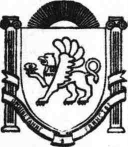 АДМИНИСТРАЦИЯ ВАСИЛЬЕВСКОГО СЕЛЬСКОГО ПОСЕЛЕНИЯБЕЛОГОРСКОГО РАЙОНАРЕСПУБЛИКИ КРЫМПОСТАНОВЛЕНИЕ                                                 с. Васильевка	Код бюджетной классификации доходовПодвидов доходовНаименование 000 202 29999 10 0000 150Прочие субсидии бюджетам сельских поселений 1100 150на благоустройство общественных территорий в части обустройства контейнерных площадок для сбора ТКО в рамках реализации Соглашения между правительством Москвы и Советом министров Республики Крым о торгово-экономическом, научно-техническом и культурном сотрудничестве